Регламент и правила проведения вебинаров на платформе Mind по педагогике безопасности и методике преподавания учебного предмета «Основы безопасности жизнедеятельности»Регламент вебинаров:Начало в 16:00 мск5 мин - проверка связи, объявление регламента, вступление12-15 мин - выступление первого спикера 12-15 мин - выступление второго спикера 20 мин - ответы на вопросы5 мин - завершениеПравила проведения и участия в вебинарах:За день до начала и перед началом мероприятия, все участники будут оповещены на электронную почту посредством электронного письма-оповещения.При регистрации на вебинар указать: ФИО, район, школа.В связи с ограничением времени, каждому спикеру вопрос голосом смогут задать только первые 5 человек поднявшие руку. Каждый спикер также ответит на 5 самых актуальных вопросов из чата. Все остальные ответы на вопросы появятся на портале в разделе “Спецпроекты → FAQ” (https://digitalspas.ru/projects/faq/faq.php), а также в личном кабинете. Для этого Вам необходимо нажать кнопку «Ответы на вопросы».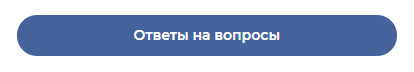  Ответы появятся в течение следующих суток.Если вдруг по каким либо причинам Вы не успели задать вопрос во время вебинара или он возник позже, в разделе “Спецпроекты → FAQ” (https://digitalspas.ru/projects/faq/faq.php), внизу страницы, находится форма позволяющая задать вопрос. Мы ответим Вам в кратчайшие сроки письмом на электронную почту, а также вопрос будет продублирован на сайт в соответствующем разделе. Также у Вас есть возможность скачать методические материалы вебинара. Это можно сделать, нажав в личном кабинете кнопку «Методические материалы».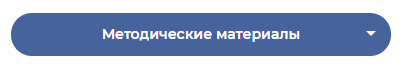 Инструкция по пользованию порталом Digital СпасательНажмите кнопку «Войти» в правом верхнем углу экрана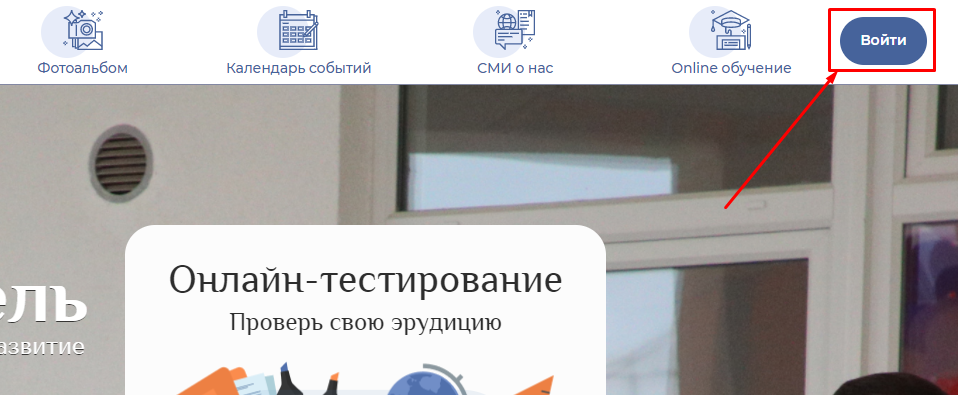 Введите логин и пароль в соответствующие поля и нажмите на кнопку «закрытого глаза»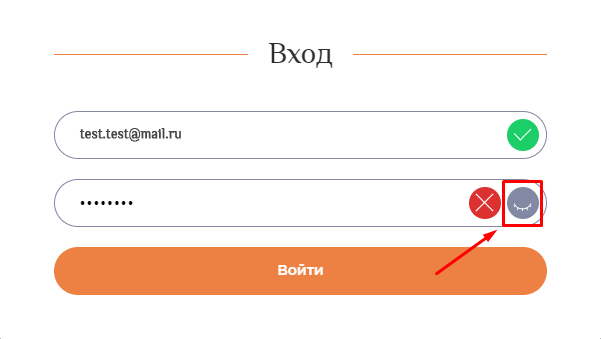 Нажмите кнопку «Войти»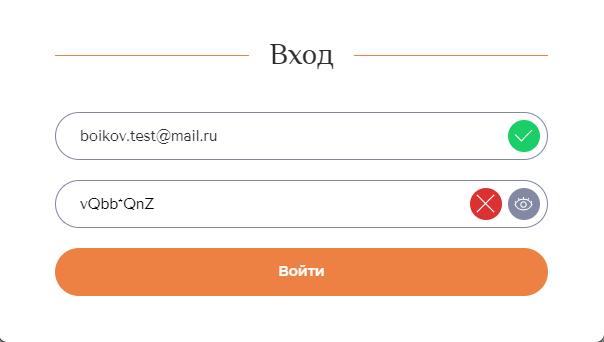 Перейдите в раздел «Онлайн обучение», кнопка которого находится в верхнем меню сайта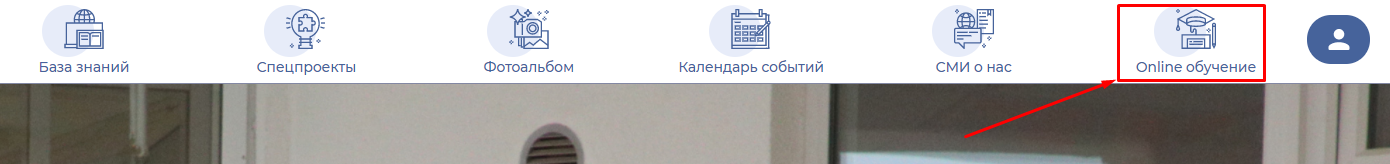 В открывшемся разделе, нажмите кнопку «Присоединиться к вебинару»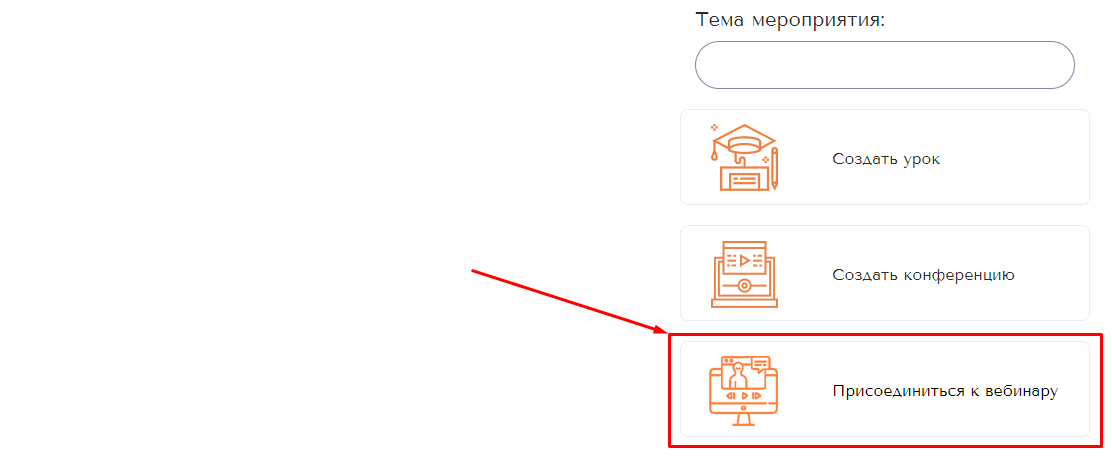 Далее при регистрации на вебинаре на платформе Mind указать ФИО, район, школу.